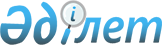 Об утверждении Порядка разработки и реализации индикативных планов социально-экономического развития Республики Казахстан
					
			Утративший силу
			
			
		
					Постановление Правительства Республики Казахстан от 14 мая 1996 г. N 596. Утратило силу - постановлением Правительства РК от 21 марта 2000 г. N 432 ~P000432.

      В целях упорядочения взаимодействия центральных и местных исполнительных органов по формированию индикативных планов социально-экономического развития республики Правительство Республики Казахстан постановляет: 

      1. Утвердить, прилагаемый Порядок разработки и реализации индикативных планов социально-экономического развития Республики Казахстан. 

      2. Министерству экономики Республики Казахстан, министерствам, государственным комитетам, иным центральным и местным исполнительным органам осуществлять, разработку индикативных планов социально-экономического развития Республики Казахстан на 1997 год и последующие годы в соответствии с утвержденным Порядком. 

 

     Премьер-Министр  Республики Казахстан

                                          УТВЕРЖДЕН                                 постановлением Правительства                                     Республики Казахстан                                   от 14 мая 1996 г. N 596 



 

                             П О Р Я Д О К 

             разработки и реализации индикативных планов 

             социально-экономического развития Республики 

                              Казахстан 



 

                          1. Общие положения 



 

      1. Настоящий Порядок определяет понятие, организационные и методологические основы разработки и реализации индикативных планов социально-экономического развития Республики Казахстан, а также содержание, механизм взаимодействия центральных и местных исполнительных органов по их формированию. 

      2. Индикативный план представляет собой документ, содержащий важнейшие целевые показатели (индикаторы) социально-экономического развития страны, на достижение которых направлены действия Правительства Республики Казахстан и меры государственного регулирования. 

      3. В качестве индикаторов социально-экономического развития используются показатели, характеризующие динамику, структуру и эффективность экономики, состояние финансов, денежного обращения, рынка товаров и ценных бумаг, изменение цен, внешнеэкономические связи, занятость, уровень жизни населения, экологическую и санитарно-эпидемиологическую обстановку. Конкретный перечень показателей определяется при разработке индикативного плана в соответствии с целями, задачами и приоритетами социально-экономического развития на планируемый период. 

      4. Основным инструментом регулирующего воздействия на экономическую деятельность хозяйствующих субъектов для достижения намеченных целей является система правовой регламентации и экономических рычагов (бюджетная, налоговая, денежно-кредитная и внешнеэкономическая политика, политика формирования цен и доходов хозяйствующих субъектов и населения, государственные централизованные инвестиции, система государственных закупок). Перечень и направленность действия экономических регулирующих рычагов, конкретные количественные значения регуляторов определяются в процессе формирования индикативного плана в соответствии с выдвигаемыми целями, задачами и приоритетами социально-экономического развития страны на планируемый период. 

      5. Индикативное планирование представляет собой процесс формирования задач, приоритетов, индикаторов социально-экономического развития, соответствующих основным целям и направлениям государственной экономической политики на планируемый период и мерам государственного воздействия на социальные и экономические процессы с целью достижения намеченных результатов. 

      6. Основными целями индикативного планирования являются обеспечение динамичного развития национальной экономики и ее структурной перестройки, предупреждение и смягчение кризисных явлений, обеспечение экономической безопасности и обороноспособности страны, ориентация деятельности хозяйствующих субъектов на решение поставленных общенациональных социально-экономических задач. 

      7. Для поддержания единства и целенаправленности процессов социально-экономического развития индикативное планирование должно отвечать следующим основным требованиям: 

      эффективности применяемых инструментов государственного регулирования экономики республики; 

      обеспечению высокого уровня саморегуляции экономики на основе действия рыночных механизмов, простора для проявления экономической инициативы хозяйствующих субъектов; 

      использованию общепринятых в мировой практике методов анализа и прогнозирования развития; 

      обеспечению эффективной региональной политики. 



 

                II. Система индикативного планирования 



 

      8. Система индикативного планирования в зависимости от продолжительности решения социально-экономических задач состоит из стратегического (долгосрочного), среднесрочного и годового планов. В зависимости от значимости решаемых задач индикативные планы разрабатываются на макроуровне, региональном и отраслевом уровнях. 

      9. Стратегический (долгосрочный) план разрабатывается на 10-15 лет и определяет долгосрочные, перспективные цели, задачи и приоритеты развития национальной экономики, этапы их реализации и общие направления государственной социально-экономической политики. 

      10. По наиболее крупным, значимым социально-экономическим и научно-техническим проблемам, требующим комплексного подхода и преимущественной концентрации ресурсов, в составе стратегического плана разрабатываются государственные программы. Они предусматривают поэтапное решение данных проблем с учетом прогнозной оценки изменения производственно-ресурсного потенциала, содержат комплекс взаимоувязанных мер и методов государственного воздействия на социально-экономические процессы с целью решения проблем. Государственные программы разрабатываются на период, необходимый для достижения поставленных в них целей. 

      11. Среднесрочный план (на 3-5 лет) определяет государственную социально-экономическую политику и систему экономических регуляторов, направленных на реализацию долгосрочных целей и задач социально-экономического развития, обеспечивает конкретизацию параметров (индикаторов), заложенных в стратегическом плане, государственных программах, и отражает весь комплекс мероприятий в экономике и социальной сфере на планируемый период. 

      12. Годовой (текущий) план направлен на решение проблемы текущей макроэкономической сбалансированности, корректировку, при необходимости, экономических регуляторов и других мер, определенных среднесрочным планом, с учетом складывающейся социально-экономической ситуации. Прогноз важнейших индикаторов социально-экономического развития разрабатывается в разрезе кварталов. 

      13. В периоды, связанные с особыми, экстремальными условиями хозяйственного развития (социально-экономические кризисы, крупные природные и техногенные катастрофы), могут разрабатываться специальные программы и планы на сроки, определяемые спецификой данных периодов и решаемыми социально-экономическими проблемами. 

      14. Индикативный план социально-экономического развития Республики Казахстан определяет общенациональные цели и задачи, основные направления государственной экономической политики и меры Правительства Республики Казахстан по их реализации. 

      15. Индикативные планы социально-экономического развития областей и г. Алматы направлены на решение региональных проблем, разрабатываются и реализуются акимами областей и г. Алматы самостоятельно в части, финансируемой за счет собственных источников, а в части, касающейся решения общенациональных проблем и финансируемой за счет государственных централизованных средств, принимаются индикаторы и ресурсы, определенные в индикативном плане социально-экономического развития Республики Казахстан. 

      16. Индикативные планы социально-экономического развития отраслей определяют основные направления отраслевой политики, организационно-технические и экономические мероприятия по решению узловых проблем развития отрасли. 

      17. Предприятия и организации самостоятельно разрабатывают и реализуют планы развития в соответствии с действующим законодательством, исходя из государственной социально-экономической политики, экономических регуляторов, государственных и отраслевых программ, спроса на внутреннем и внешнем рынках, контрактов по государственным закупкам продукции, работ (услуг). 



 

                   III. Состав индикативных планов 



 

      18. Индикативный план социально-экономического развития Республики Казахстан состоит из доклада об основных направлениях государственной социально-экономической политики, важнейших показателей (индикаторов) социально-экономического развития республики, Плана действий Правительства Республики Казахстан по реализации основных направлений социально-экономической политики, системы экономических регуляторов, государственных программ, реализуемых в планируемом периоде. 

      19. Доклад об основных направлениях государственной социально-экономической политики является программой экономической деятельности Правительства Республики Казахстан, основой для бюджетного планирования, совершенствования системы экономических регуляторов и включает в себя следующие разделы: 

      анализ сложившейся социально-экономической ситуации и реализации плана за предыдущий период, включающий оценку достижения поставленных целей, существующих проблем экономики и социальной сферы. Причины возникновения и влияние их на макроэкономические индикаторы и эффективность принимаемых Правительством Республики Казахстан мер по решению узловых проблем экономики и социальной сферы;     основные цели, задачи и приоритеты на планируемый период,их количественную и качественную характеристики;     основные направления государственной социально-экономическойполитики по достижению поставленных целей и решению узловых проблемэкономики страны в планируемом периоде.     В этом разделе выделяются следующие направления:     а) макроэкономическая политика:     денежно-кредитная;     налогообложение и бюджетная политика;     б) структурно-институциональные преобразования:     изменения отношений собственности,     совершенствование управления государственной собственностью,     развитие рынков и рыночной инфраструктуры,     антимонопольная и ценовая политика,     развитие предпринимательства;     в) внешнеэкономическая политика:     укрепление платежного баланса страны,     политика внешнего заимствования и управление внешним долгом,     политика тарифного и нетарифного регулированиявнешнеэкономической деятельности,     политика в отношении государств - участников СодружестваНезависимых Государств, других стран,     политика привлечения иностранных инвестиций;     г) управление экономикой;     д) инвестиционная политика;     е) научно-техническая политика;     ж) развитие важнейших отраслей материального производства иих инфраструктуры;     з) социальная политика:     социальная защита,     политика доходов,     политика занятости,     образование,     здравоохранение,     культура,     жилищная политика;     и) экологическая политика;     к) региональная политика. 

       20. Важнейшие показатели (индикаторы) социально-экономического развития Республики Казахстан характеризуют тенденции, конъюнктурные и структурные изменения в экономике страны, состояние финансов, уровень жизни населения, экологическую и санитарно-эпидемиологическую обстановку и т. д., для достижения которых задействуется вся система экономических регуляторов в планируемом периоде. 

      Конкретный состав показателей определяется Министерством экономики Республики Казахстан в зависимости от особенностей планируемого периода и должен содержать в основном наиболее важные макроэкономические характеристики, способные отражать прогнозируемые процессы. 

      Важнейшие показатели являются основой для выработки и осуществления политики государственного регулирования экономики и социальной сферы. 

      21. План действий Правительства по реализации основных направлений государственной экономической политики содержит комплекс мероприятий и заданий центральным и местным исполнительным органам, направленных на создание и совершенствование законодательной и нормативной базы по регулированию экономики, решение важнейших социально-экономических проблем, включая экологические. 

      22. Система экономических регуляторов состоит из комплекса натуральных, стоимостных и нормативных показателей, посредством которых государство воздействует на экономику в интересах достижений целей, определенных в индикативном плане. 

      Система экономических регуляторов включает и себя: 

      лицензирование отдельных видов деятельности, лицензии на экспорт и импорт отдельных видов продукции; 

      объемы закупок продукции (работ и услуг) для государственных нужд, размещаемых на конкурсной и контрактной основе на предприятиях всех форм собственности; 

      централизованные финансовые и валютные средства, кредиты, необходимые для поддержания отдельных отраслей, регионов, предприятий, приоритетных направлений научно-технического прогресса, а также реализации государственных программ; 

      объемы централизованных инвестиций и перечень важнейших строек, осуществляемых с использованием этих средств, а также объемы внешнего заимствования и перечень проектов, реализуемых за счет внешних источников финансирования; 

      изменение налоговых ставок, норм и порядка начисления амортизации, процентов за кредит, таможенных пошлин, сборов и т.д.; 

      показатели, определяющие условия функционирования государственных предприятий и осуществления экономической реформы; 

      меры по адресной социальной защите населения и решению социальных проблем. 

      23. Государственные программы в составе долгосрочного индикативного плана разрабатываются для решения наиболее важных социально-экономических проблем. В среднесрочных и годовых планах содержание работ и объемы финансирования корректируются в зависимости от реальных условий финансирования. 

      24. Состав индикативных планов социально-экономического развития отраслей, областей и г. Алматы определяется соответствующими центральными и местными исполнительными органами на основе индикативного плана социально-экономического развития Республики Казахстан с учетом отраслевых и региональных особенностей. 

      25. Состав индикативных планов предприятий и организаций определяется ими самостоятельно на основе форм и показателей, доведенных Министерством экономики Республики Казахстан до центральных и местных исполнительных органов. 

      26. В составе индикативных планов, разрабатываемых на всех уровнях управления экономикой, должны предусматриваться создание, развитие и сохранение мобилизационных мощностей, обновление материальных ценностей мобилизационного резерва в объемах, установленных Правительством Республики Казахстан. 



 

          IV. Порядок и сроки разработки индикативных планов 



 

     27. Индикативные планы социально-экономического развития Республики Казахстан разрабатываются Министерством экономики Республики Казахстан с участием центральных и местных исполнительных органов, индикативные планы областей и г. Алматы - соответствующими местными исполнительными органами, индикативные планы отраслей - соответствующими центральными исполнительными органами. 

     Стратегические планы разрабатываются без привлечения предприятий и организаций, среднесрочные и годовые планы - с участием предприятий и организаций. Стратегические планы перед утверждением представляются в обязательном порядке на экологическую экспертизу. 

      28. Разработка макроэкономических показателей индикативных планов социально-экономического развития Республики Казахстан осуществляется Министерством экономики и Министерством финансов Республики Казахстан во взаимодействии с Национальным Банком Республики Казахстан (по согласованию). 

      29. Методическое руководство и координация работы центральных и местных исполнительных органов, предприятий и организаций по планированию осуществляются Министерством экономики Республики Казахстан. 

      30. Порядок и сроки разработки стратегического и среднесрочного планов определяются специальными постановлениями Правительства Республики Казахстан. 

      31. Годовой план разрабатывается в следующей последовательности: 

      Центральные и местные исполнительные органы до 1 мая года, предшествующего планируемому, представляют Министерству экономики и Министерству финансов Республики Казахстан (в части касающейся финансирования из республиканского бюджета) предложения по конкретизации и возможному уточнению государственной экономической политики, определенной в среднесрочном индикативном плане, прогноз развития соответствующих отраслей и секторов экономики по важнейшим показателям, определенным Министерством экономики Республики Казахстан. 

      Министерство экономики и Министерство финансов Республики Казахстан с учетом вышеназванных предложений, а также прогнозируемых тенденций развития социально-экономических процессов до 15 мая года, предшествующего планируемому, разрабатывают укрупненный прогноз социально-экономического развития Республики Казахстан и прогноз основных параметров доходов и расходов государственного бюджета на будущий год. 

      В течение оставшегося периода мая года, предшествующего планируемому, Министерство экономики Республики Казахстан согласовывает макроэкономические показатели и прогноз основных параметров доходов и расходов государственного бюджета, основные направления экономической политики, включая денежно-кредитную политику Национального Банка Республики Казахстан, с заинтересованными центральными и местными исполнительными органами. 

      Министерство экономики Республики Казахстан до 1 июня года, предшествующего планируемому, сообщает центральным и местным исполнительным органам скорректированный вариант основных направлений государственной социально-экономической политики, а также важнейшие параметры, характеризующие рыночную конъюнктуру, основные показатели по реализации государственных программ, возможные ассигнования из республиканского бюджета на инвестиционные проекты и государственные закупки товаров (работ, услуг) на планируемый год, а также формы и показатели для разработки индикативного плана. 

      Центральные и местные исполнительные органы в недельный срок сообщают эту информацию предприятиям и организациям, привлекаемым к разработке индикативного плана. 

      Предприятиям и организациям негосударственного сектора экономики (производственным кооперативам, хозяйственным товариществам, за исключением акционерных обществ, контрольный пакет акций которых находится у государства) информация сообщается местными исполнительными органами. 

      Предприятия и организации на основе полученной информации самостоятельно формируют планы своего развития и о своих намерениях на будущий год не позднее 1 июля года, предшествующего планируемому, сообщают соответствующим центральным и местным исполнительным органам. 

      Государственные предприятия и организации, акционерные общества, контрольный пакет акций которых находится у государства, сообщают о своих намерениях на будущий год соответствующим центральным и местным исполнительным органам по ограниченному перечню показателей, определяемому Министерством экономики Республики Казахстан. 

      Предприятия и организации негосударственного сектора экономики сообщают о своих намерениях местным исполнительным органам в порядке анкетного опроса. Порядок проведения анкетных опросов, касающихся анализа и прогнозирования социально-экономического развития, определяется Министерством экономики Республики Казахстан. 

      Центральные и местные исполнительные органы обобщенную информацию о намерениях предприятий и организаций сообщают Министерству экономики Республики Казахстан не позднее 1 августа года, предшествующего планируемому. В августе Министерство экономики и Министерство финансов с участием Национального Банка Республики Казахстан проводят взаимоувязку показателей индикативного плана и бюджета, включая систему экономических регуляторов и ресурсного обеспечения государственных нужд. 

      Проект индикативного плана социально-экономического развития республики представляется Правительству Республики Казахстан одновременно с проектом республиканского бюджета не позднее 1 сентября года, предшествующего планируемому. 

      Министерство экономики Республики Казахстан после рассмотрения в Правительстве Республики Казахстан проекта индикативного плана обеспечивает его доработку с участием центральных и местных исполнительных органов и окончательный его вариант представляет Правительству Республики Казахстан не позднее 1 ноября года, предшествующего планируемому. 

      Формирование планов по разработке, производству, поставке продукции, выполнению работ и услуг для обеспечения обороны, безопасности и правопорядка (государственный оборонный заказ) осуществляется в порядке, установленном законодательством Республики Казахстан. 



 

           V. Порядок рассмотрения и принятия индикативных 

                                планов 



 

      32. Правительство Республики Казахстан в декабре года, предшествующего планируемому, утверждает План действий Правительства Республики Казахстан по реализации государственной экономической политики, перечень объектов, строительство которых осуществляется за счет государственных централизованных источников финансирования, другие регулирующие показатели. 

      33. Индикативные планы социально-экономического развития областей и г. Алматы рассматриваются и утверждаются в соответствии с Законом Республики Казахстан Z934100_ "О местных представительных и исполнительных органах Республики Казахстан", отраслей - руководителями соответствующих центральных исполнительных органов. 

      34. Для предприятий и организаций индикативные планы социально-экономического развития Республики Казахстан носят рекомендательный характер. Основные индикаторы развития экономики являются ориентирами для хозяйствующих субъектов при разработке ими планов и программ своего развития и пределах, установленных законодательством Республики Казахстан. 

      35. Отраслевые и региональные индикативные планы для государственных предприятий и акционерных обществ, контрольный пакет акций которых находится у государства, могут быть обязательными к выполнению в той части, где для их реализации выделяются ассигнования из республиканского и местных бюджетов, других приравненных к ним источников. 

      36. Государственные закупки продукции (работ, услуг) осуществляются в соответствии с Положением о системе государственных закупок товаров (работ, услуг) в Республике Казахстан и аналогичными положениями местных исполнительных органов. 



 

            VI. Взаимоотношения индикативного и бюджетного 

                             планирования 



 

      37. При разработке индикативных планов объемы средств, необходимых для их реализации в предстоящем году, и система экономических регуляторов взаимоувязываются с доходами и расходами республиканского и местных бюджетов. 

      Доходная часть бюджетов планируется, исходя из макроэкономических показателей, а расходная часть ориентируется на реализацию целей, задач и приоритетов индикативного плана социально-экономического развития. 

      38. Правительство Республики Казахстан рассматривает проект республиканского бюджета одновременно с индикативным планом социально-экономического развития Республики Казахстан на предстоящий год. 



 

              VII. Взаимодействие центральных и местных 

                  исполнительных органов по формированию 

              индикативных планов социально-экономического 

                    развития областей и г. Алматы 



 

      39. Представление предприятиями и организациями всех форм собственности, находящимися на территории областей и г. Алматы, акимам соответствующих областей и г. Алматы своих намерений к проекту индикативного плана социально-экономического развития региона на среднесрочный и краткосрочный периоды осуществляется в порядке, изложенном в разделе IV. 

      Намерения государственных предприятий и организаций, акционерных обществ, контрольный пакет акций которых находится у государства, перед представлением в местные исполнительные органы должны быть в обязательном порядке проработаны и увязаны с проектами индикативных планов соответствующих центральных исполнительных органов. 

      Акимы областей и г. Алматы обобщают намерения предприятий и организаций, разрабатывают основные показатели социально-экономического развития областей и г. Алматы и с соответствующими пояснительными записками, расчетами и обоснованиями представляют Министерству экономики Республики Казахстан. 

      Одновременно местные исполнительные органы представляют в Министерство экономики Республики Казахстан перечень показателей, по которым остались разногласия с центральными исполнительными органами. 

      Если предприятия и организации, расположенные на соответствующей территории, входят в состав концернов, корпораций, консорциумов, арендных предприятий и т. д. (далее - объединение) показатели представляются в целом по объединению. 

      Если предприятия, входящие в состав объединения, расположены на территории нескольких областей Республики Казахстан, показатели их деятельности представляются раздельно по соответствующим регионам. В случае, когда в состав объединения входят несколько предприятий и организаций, которые по характеру деятельности относятся к различным отраслям, показатели представляются в отраслевом разрезе. 



 

             VIII. Информационное обеспечение разработки 

                         индикативных планов 



 

      40. Министерство финансов, Министерство труда Республики Казахстан, Государственный комитет Республики Казахстан по статистике и анализу, Государственный комитет Республики Казахстан по ценовой и антимонопольной политике, Государственный комитет Республики Казахстан по управлению государственным имуществом, Государственный комитет Республики Казахстан по приватизации и их органы на местах, Государственный Экспортно-импортный банк, Национальный Банк Республики Казахстан (по согласованию), иные центральные и местные исполнительные органы представляют Министерству экономики Республики Казахстан, акимам областей и г. Алматы информационно-статистические материалы, необходимые для разработки индикативных планов социально-экономического развития, а также анализа хода их реализации в установленные сроки. 



 

           IХ. Контроль за реализацией индикативных планов 



 

      41. Министерство экономики Республики Казахстан ежеквартально информирует Правительство о ходе реализации текущего плана социально-экономического развития Республики Казахстан. 

      42. Правительство Республики Казахстан информирует о выполнении индикативного плана социально-экономического развития Президента Республики Казахстан. 

 
					© 2012. РГП на ПХВ «Институт законодательства и правовой информации Республики Казахстан» Министерства юстиции Республики Казахстан
				